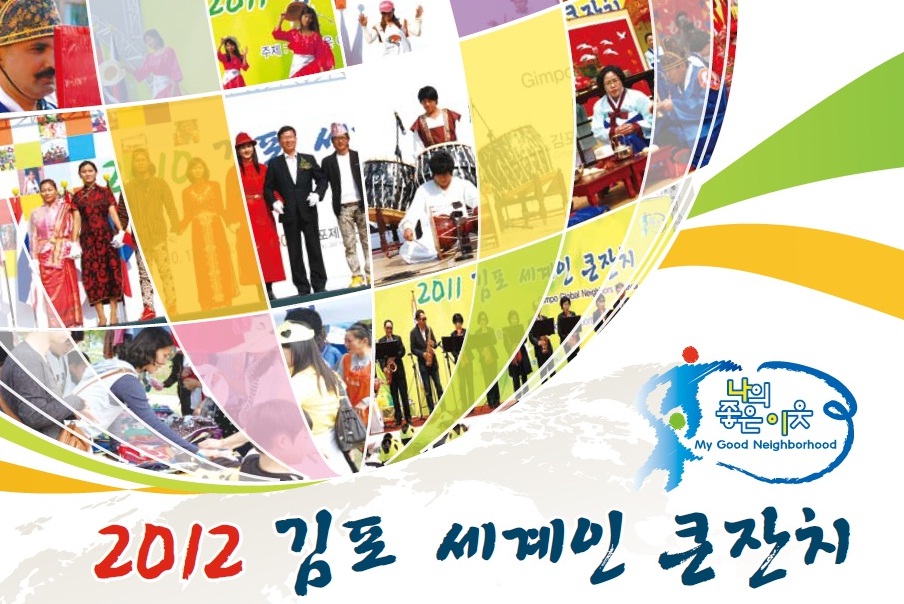   සියලු දෙනාගෙ උත්සවය තිබෙන උත්සවයක්‍රිඩා(football,basketball,cricket,volleyball,badminton ) හැකියාවන් සංස්කෘතික ප්‍රසංගය සංස්කෘතික අත්දැකිම් අහාර අත්දැකිම් දිනය : 5මාස 26දින(일) 10:00~17:00 ස්ථානය : 걸포중앙공원